Mẫu Giấy công nhận Giấy chứng nhận khả năng chuyên mônMẫu Giấy công nhận Giấy chứng nhận khả năng chuyên môn (mặt ngoài): (Kích thước 15 cm x 20 cm)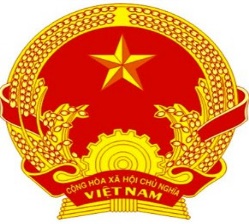 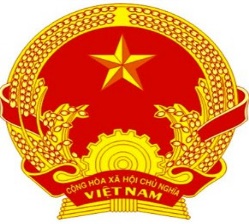 Mẫu Giấy công nhận Giấy chứng nhận khả năng chuyên môn (mặt trong): 	(Kích thước 15 cm x 20cm)